FORM FOR FILING CHARGES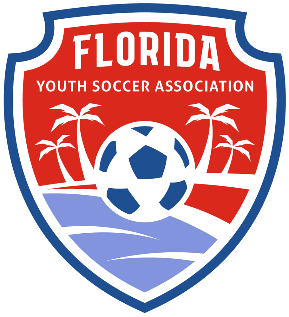 This form is used to report specific allegations of misconduct or violation of any FYSA bylaws, policies, rules, or regulations.  The form must be completed in its entirety and sent to FYSA.  All violations must be sent in accordance with the FYSA Rules Section FILING CHARGES.   Review & Discipline Committee will only determine if sufficient evidence exists for the cause to proceed to a hearing or is to be referred back o a lower authority to be addresses. INSTRUCTIONS:Please complete, sign, and submit this form, all relevant documents and the $100 filing fee to the Review & Discipline Committee via the FYSA Office.Charges must be filed within ninety (90) days of the discovery of the infraction, except charges of Referee Abuse or Assault.NATURE AND SPECIFICS OF COMPLAINT:  Please describe the nature and specifics of the complaint.  Include all relevant dates, locations, competition information, and other applicable context:Bylaws, Policies or Rules Violation:Please list the specific bylaw(s), policies or rule(s) that have been violated noting the rule by number and specific wording.  If Code of Ethics violation, list the specific point and wording violated.WITNESSES:Please provide the names and contact information of additional witnesses:OTHER:CERTIFICATION:I certify that the information contained within this form is true and accurate to the best of my knowledge._______________________________		____________________________________Signature					Position & Club/Organization________________________________		____________________________________Name 						Date_______________________________                 ______________________________________Phone Number					Email Address